Memória DescritivaFeiras MedievaisNomes dos alunos do grupoCláudio PóvoasDavide AndréPedro VinhasPedro GonçalvesMemoria DescritivaIntroduçãoA realização deste trabalho foi devido ao grupo ter reparado que havia falta de divulgação sobre o tema. Nós neste trabalho criamos um site para que possa a ver mais gente a vir ao nosso conselho e às feiras medievais!Foto de Grupo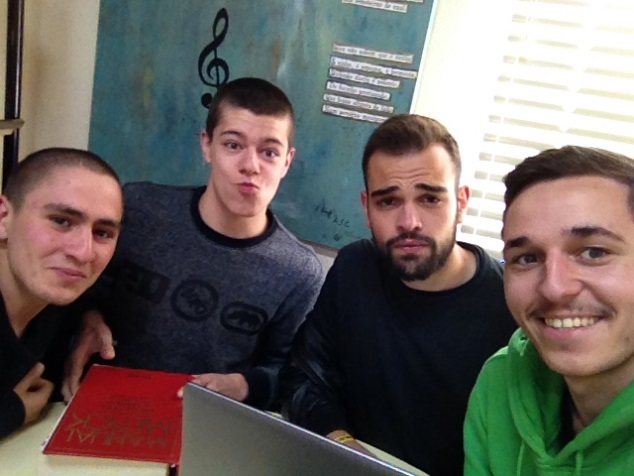 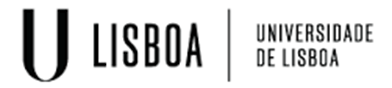 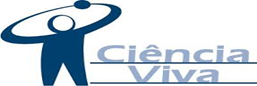 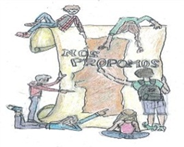 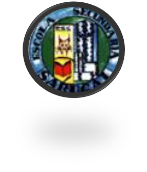 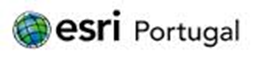 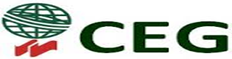 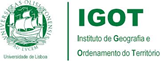 